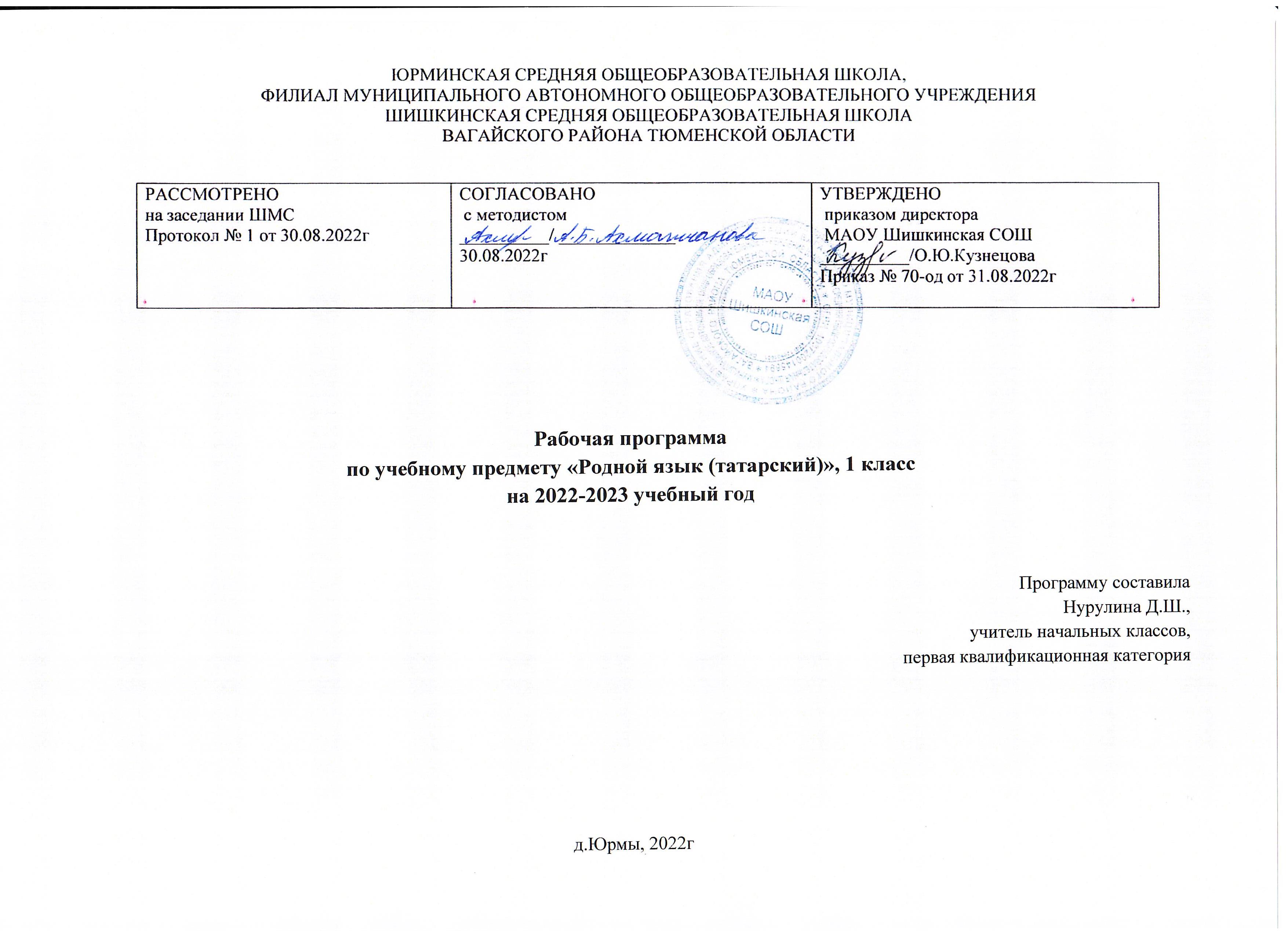 ПОЯСНИТЕЛЬНАЯ ЗАПИСКА	ОБЩАЯ ХАРАКТЕРИСТИКА УЧЕБНОГО ПРЕДМЕТА «ТАТАРСКИЙ ЯЗЫК»	Изучение учебного предмета «Татарский язык» начинается на уровне начального общего образования, его изучение в начальной школе представляет собой первый этап языкового образования и речевого развития обучающихся.	В процессе знакомства со структурными единицами татарского языка, обучающиеся осознают их роль и функции, а также связи и отношения, существующие в системе татарского языка и в речи.Усвоение морфологической и синтаксической структуры языка, правил строения слова и предложения, графической формы букв осуществляется на основе формирования символико-моделирующих учебных действий с языковыми единицами.Формирование у младших школьников представления о лексике татарского языка способствует, в свою очередь, развитию понимания материальной природы языкового знака (слова как единства звучания и значения).Важная роль отводится ознакомлению с понятиями из области словообразования, морфологии и синтаксиса. Освоение грамматических понятий на начальном уровне способствует общему умственному и речевому развитию обучающихся. Так, они знакомятся с необходимыми 
интеллектуальными операциями анализа, синтеза, сравнения, сопоставления, классификации и обобщения, что в дальнейшем послужит основой для формирования общих учебных и 
познавательных универсальных действий.Изучение учебного предмета «Татарский язык» предусматривает межпредметные связи с другими учебными предметами гуманитарного цикла, в первую очередь с учебным предметом «Татарская литература».	ЦЕЛИ И ЗАДАЧИ ИЗУЧЕНИЯ УЧЕБНОГО ПРЕДМЕТА «ТАТАРСКИЙ ЯЗЫК»	
Цель изучения учебного предмета «Татарский язык» – развитие элементарной 
коммуникативной компетенции обучающихся на доступном уровне в основных видах речевой деятельности: слушание, говорение, чтение и письмо; воспитание и развитие личности, уважающей языковое наследие многонационального народа Российской Федерации.Задачи изучения учебного предмета «Татарский язык»:—  развитие у обучающихся патриотических чувств по отношению к татарскому языку: любви и интереса к нему, осознания его красоты и эстетической ценности, гордости и уважения к родному языку;—  развитие у обучающихся диалогической и монологической устной и письменной речи, коммуникативных умений, нравственных и эстетических чувств, способности к творческой деятельности на татарском языке;—  формирование первоначальных знаний о системе и структуре родного (татарского) языка: фонетике, орфоэпии, графике, орфографии, лексике, морфемике, морфологии и синтаксисе;—  формирование навыков культуры речи в зависимости от ситуации общения; умений составлять несложные письменные тексты-описания, тексты-повествования и рассуждения.	В результате изучения учебного предмета обучающиеся научатся осознавать и использовать татарский язык как средство общения, познания мира и усвоения культуры татарского народа. 	У обучающихся последовательно сформируются эмоционально-ценностное отношение к родному языку, интерес к его изучению, желание умело им пользоваться в разных ситуациях общения, правильно писать и читать, участвовать в диалоге, составлять несложные устные монологическиевысказывания и письменные тексты. Через воспитание позитивного эмоционально-ценностного отношения к родному языку у обучающихся закладываются основы гражданской культуры личности.	МЕСТО УЧЕБНОГО ПРЕДМЕТА «ТАТАРСКИЙ ЯЗЫК» В УЧЕБНОМ ПЛАНЕ 	В соответствии с ФГОС НОО учебный предмет «Родной язык» входит в предметную область «Родной язык и литературное чтение на родном языке» и является обязательным для изучения. В 1 классе количество учебных часов, выделяемых на изучение предмета «Татарский язык», – 1 час в неделю, что составляет 33 часа.СОДЕРЖАНИЕ УЧЕБНОГО ПРЕДМЕТАВиды речевой деятельностиБеседа на тему «Белем бəйрəме» («День знаний»). Правила гигиены чтения и письма. Рассказ на тему «Минем яраткан уенчыкларым» («Мои любимые игрушки»). Чтение по слогам слов и предложений.Обучение грамотеБуквы и звуки татарского алфавита. Чтение слов по слогам. Выработка связного и ритмичного написания букв. Слова, которые пишутся с заглавной буквы. Основные элементы соединения букв в слове. Слог. Запись слов по слогам. Запись слов и предложений по памяти. Запись предложений после предварительного слого-звукового разбора каждого слова. Татарский алфавит. Контрольное 
списывание.Систематический курсРечь. Устная речь и письменная речь. Слово и предложение. Текст. Перенос слов из строки в строку.Ударение. Ударный слог. Правописание слов с гласными о и ө. Правописание специфичных согласных звуков татарского языка. Гласные звуки татарского языка. Согласные звуки татарского языка. Звуковое значение букв е, ё, ю, я. Слова, отвечающие на вопросы «кем?» («кто?») и «нəрсə?»(«что?»). Особенности присоединения аффиксов в татарском языке.Развитие речи	Диалог на тему «Мин мəктəптə һəм өйдə» («Я в школе и дома»). Урок-игра. Работа с прослушанным текстом.ПЛАНИРУЕМЫЕ ОБРАЗОВАТЕЛЬНЫЕ РЕЗУЛЬТАТЫЛИЧНОСТНЫЕ РЕЗУЛЬТАТЫ	В результате изучения предмета «Родной (татарский) язык» у обучающегося будут сформированы следующие личностные результаты: 
	гражданско-патриотического воспитания:
	- становление ценностного отношения к своей Родине – России;
	- осознание своей этнокультурной и российской гражданской идентичности;
	- сопричастность к прошлому, настоящему и будущему своей страны и родного края;
	- первоначальные представления о человеке как члене общества, о правах и ответственности, уважении и достоинстве человека, о нравственно-этических нормах поведения и правилах 
межличностных отношений; 
	духовно-нравственного воспитания:
	- признание индивидуальности каждого человека;
	- проявление сопереживания, уважения и доброжелательности;
	- неприятие любых форм поведения, направленных на причинение физического и морального вреда другим людям; 
	эстетического воспитания:
	- уважительное отношение и интерес к художественной культуре, восприимчивость к разным видам искусства, традициям и творчеству своего и других народов;
	- стремление к самовыражению в разных видах художественной деятельности; 
	физического воспитания, формирования культуры здоровья и эмоционального благополучия:	- соблюдение правил здорового и безопасного (для себя и других людей) образа жизни в 
окружающей среде (в том числе информационной);
	- бережное отношение к физическому и психическому здоровью; 
	трудового воспитания:
	- осознание ценности труда в жизни человека и общества, ответственное потребление и бережное отношение к результатам труда, навыки участия в различных видах трудовой деятельности, интерес к различным профессиям; 
	экологического воспитания:
	- бережное отношение к природе;
	- неприятие действий, приносящих ей вред; 
	ценности научного познания:
	- первоначальные представления о научной картине мира;
	- познавательные интересы, активность, инициативность, любознательность и самостоятельность в познании.МЕТАПРЕДМЕТНЫЕ РЕЗУЛЬТАТЫ	В результате изучения учебного предмета «Родной (татарский) язык» обучающийся овладеет универсальными учебными познавательными действиями: 
	базовые логические действия:
	- сравнивать объекты, устанавливать основания для сравнения, устанавливать аналогии;	- объединять объекты (языковые единицы) по определенному признаку;
	- определять существенный признак для классификации языковых единиц, классифицировать языковые единицы;
	- находить в языковом материале закономерности и противоречия на основе предложенногоучителем алгоритма наблюдения; анализировать алгоритм действий при работе с языковыми единицами, самостоятельно выделять учебные операции при анализе языковых единиц;
	- выявлять недостаток информации для решения учебной и практической задачи на основе предложенного алгоритма;
	- устанавливать причинно-следственные связи в ситуациях наблюдения за языковым материалом, делать выводы; 
	базовые исследовательские действия:
	- с помощью учителя формулировать цель, планировать изменения языкового объекта, речевой ситуации;
	- сравнивать несколько вариантов выполнения задания, выбирать наиболее подходящий (на основе предложенных критериев);
	- проводить по предложенному плану несложное лингвистическое исследование, выполнять по предложенному плану проектное задание;
	- формулировать выводы и подкреплять их доказательствами на основе результатов проведенного наблюдения за языковым материалом (классификации, сравнения, исследования); 
	работа с информацией:
	- выбирать источник получения информации: нужный словарь для получения запрашиваемой информации, для уточнения;
	- согласно заданному алгоритму находить в предложенном источнике информацию;
	- распознавать достоверную и недостоверную информацию самостоятельно или на основании предложенного учителем способа ее проверки;
	- соблюдать с помощью взрослых (педагогических работников, родителей, законных 
представителей) правила информационной безопасности при поиске информации в сети Интернет;	- анализировать и создавать текстовую, видео, графическую, звуковую информацию в соответствии с учебной задачей;
	- самостоятельно создавать схемы, таблицы для представления лингвистической информации.	В результате изучения учебного предмета «Родной (татарский) язык» обучающийся овладеет универсальными учебными коммуникативными действиями: 
	общение:
	- воспринимать и формулировать суждения, выражать эмоции в соответствии с целями и условиями общения в знакомой среде;
	- проявлять уважительное отношение к собеседнику, соблюдать правила ведения диалога и дискуссии;
	- признавать возможность существования разных точек зрения;
	- корректно и аргументированно высказывать свое мнение;
	- строить речевое высказывание в соответствии с поставленной задачей;
	- создавать устные и письменные тексты (описание, рассуждение, повествование);
	- готовить небольшие публичные выступления;
	- подбирать иллюстративный материал (рисунки, фото, плакаты) к тексту выступления; 
	совместная деятельность:
	- формулировать краткосрочные и долгосрочные цели (индивидуальные с учетом участия в коллективных задачах) в стандартной (типовой) ситуации на основе предложенного формата планирования, распределения промежуточных шагов и сроков;
	- принимать цель совместной деятельности, коллективно строить действия по ее достижению: распределять роли, договариваться, обсуждать процесс и результат совместной работы;
	- проявлять готовность руководить, выполнять поручения, подчиняться;- ответственно выполнять свою часть работы;
- оценивать свой вклад в общий результат;
- выполнять совместные проектные задания с опорой на предложенные образцы.	В результате изучения учебного предмета «Родной (татарский) язык» обучающийся овладеет универсальными учебными регулятивными действиями: 
	самоорганизация:
	- планировать действия по решению учебной задачи для получения результата;
	- выстраивать последовательность выбранных действий; 
	самоконтроль:
	- устанавливать причины успеха/неудач учебной деятельности;
	- корректировать свои учебные действия для преодоления ошибок.ПРЕДМЕТНЫЕ РЕЗУЛЬТАТЫ	Обучающийся научится:
	- воспроизводить звуковую форму слова по его буквенной записи;
	- рассказывать о себе, друзьях и т. д.;
	- соблюдать орфоэпические и интонационные нормы татарского языка в устной и письменной речи;	- читать целыми словами со скоростью, соответствующей индивидуальному темпу обучающегося;	- владеть начертанием письменных прописных и строчных букв;
	- правильно списывать слова и предложения;
	- писать буквы, буквосочетания, слоги, слова, предложения с соблюдением гигиенических норм;	- вырабатывать связное и ритмичное написание букв;
	- писать под диктовку слова, тексты объемом не более 8 слов;
	- распознавать устную и письменную речь;
	- различать слово, предложение и текст;
	- применять изученные правила правописания: раздельное написание слов в предложении;	- писать без искажений прописные буквы в начале предложения и в именах собственных;
	- правильно оформлять предложение на письме, выбирать знак конца предложения;
	- выделять в слове ударение;
	- произносить и различать на слух гласные звуки татарского языка;
	- различать гласные и согласные звуки; гласные – ударные и безударные, твердые и мягкие; согласные – звонкие и глухие;
	- распознавать парные и непарные гласные и согласные звуки;
	- определять количество и последовательность звуков в слове;
	- различать звуки и буквы: буква как знак звука;
	- определять количество слогов;
	- переносить слова на другую строку;
	- переносить слова с буквами ъ и ь по слогам;
	- правильно писать и читать слова с буквами ъ и ь;
	- правильно читать специфичные гласные звуки татарского языка [ə], [ө], [ү];
	- правильно читать специфичные согласные звуки татарского языка [w], [ғ], [қ], [җ], [ң], [һ];	- правильно употреблять при письме буквы, обозначающие специфичные звуки татарского языка;	- определять функции букв е, ё, ю, я;
	- проводить слого-звуковой разбор слова;
	- правильно называть буквы татарского алфавита, их последовательность;
	- использовать алфавит для упорядочения списка слов;- правильно присоединять к слову твердый или мягкий вариант аффиксов;
- различать слова, отвечающие на вопросы «кем?» («кто?») и «нəрсə?» («что?»);- находить в предложении слова, отвечающие на вопрос «нишли?» («что делает?»);- вести диалог, расспрашивая собеседника, отвечая на его вопросы;
- воспринимать на слух аудиотекст, построенный на знакомом языковом материале;- владеть техникой чтения, приемами понимания прочитанного и прослушанного текста.ТЕМАТИЧЕСКОЕ ПЛАНИРОВАНИЕПОУРОЧНОЕ ПЛАНИРОВАНИЕ УЧЕБНО-МЕТОДИЧЕСКОЕ ОБЕСПЕЧЕНИЕ ОБРАЗОВАТЕЛЬНОГО ПРОЦЕССА ОБЯЗАТЕЛЬНЫЕ УЧЕБНЫЕ МАТЕРИАЛЫ ДЛЯ УЧЕНИКАТатар теленең аңлатмалы сүзлеге: 3 томда. – Т. 3. – Казан: Тат. кит. нəшр., 1981. – 832 б.; Исəнбəт Н. С. Татар халык мəкальлəре. 3 томда: 1 том. – Казан: Татар. кит. нəшр., 2010. – 623 с.; Детский журнал «Сабантуй» («Сабантуй») на татарском языке.; 
Детский журнал «Ялкын» («Пламя»).; 
Научно-методический журнал «Мəгариф» («Магариф»).; 
Введите свой вариант:МЕТОДИЧЕСКИЕ МАТЕРИАЛЫ ДЛЯ УЧИТЕЛЯХарисов Ф. Ф., Харисова Ч. М. Татар теле: диктантлар җыентыгы. 1-4 нче сыйныф укучылары өчен. –Казан: Мəгариф-Вакыт, 2018. – 55 б.; 
Шəкүрова М. М., Юсупов А. Ф., Хөснетдинов Д. Х. Татар урта гомуми белем бирү оешмаларында татар телен укыту методикасы. – Казан: Казан ун-ты нəшр., 2015. – 110 б.; 
Шəкурова М. М. Дидактик уеннар: «Туган тел (татар теле)» һəм «Əдəби уку» дəреслəрендə куллану өчен. Башлангыч гомуми белем бирү оешмалары өчен методик əсбап / М. М. Шəкүрова, Л. М.Гыйниятуллина, Г. Н. Мөхəрлəмова, Д. М. Абдуллина. – Казан, 2019. – 60 б.; Введите свой вариант:ЦИФРОВЫЕ ОБРАЗОВАТЕЛЬНЫЕ РЕСУРСЫ И РЕСУРСЫ СЕТИ ИНТЕРНЕТБиблиотека художественных произведений на татарском языке // URL: http://Kitapxane.at.ru; Видеоуроки на родном (татарском) языке // URL: https://disk.yandex.ru/d/aWuDx4MPotjxQg/; Институт развития образования РТ // URL: /http://www.irort.ru; 
Министерство образования и науки РТ // URL: http://mon.tatarstan.ru ; 
Портал татарского образования // URL: http://belem.ru; 
Сборник анимационных фильмов, созданных объединением
«Татармультфильм» // URL: www.tatarcartoon.ru; 
Тексты на татарском языке // URL: http://Tatarca.boom.ru; 
Введите свой вариант:МАТЕРИАЛЬНО-ТЕХНИЧЕСКОЕ ОБЕСПЕЧЕНИЕ ОБРАЗОВАТЕЛЬНОГО ПРОЦЕССАУЧЕБНОЕ ОБОРУДОВАНИЕКомпьютерное оборудование 
Мультимедийный проектор 
Экран 
Музыкальные колонки 
Видеотека 
Музыкальные компакт-дискиОБОРУДОВАНИЕ ДЛЯ ПРОВЕДЕНИЯ ПРАКТИЧЕСКИХ РАБОТУчебное оборудование 
Дидактический материал 
Опорные конспекты 
Схемы 
Карточки-задания 
Плакаты№
п/пНаименование разделов и тем программыКоличество часовКоличество часовКоличество часовДата 
изученияВиды деятельностиВиды, 
формы 
контроляЭлектронные (цифровые) образовательные ресурсы№
п/пНаименование разделов и тем программывсегоконтрольные работыпрактические работыДата 
изученияВиды деятельностиВиды, 
формы 
контроляЭлектронные (цифровые) образовательные ресурсы«Мин» («Я»)«Мин» («Я»)«Мин» («Я»)«Мин» («Я»)«Мин» («Я»)«Мин» («Я»)«Мин» («Я»)«Мин» («Я»)«Мин» («Я»)Раздел 1. Виды речевой деятельностиРаздел 1. Виды речевой деятельностиРаздел 1. Виды речевой деятельностиРаздел 1. Виды речевой деятельностиРаздел 1. Виды речевой деятельностиРаздел 1. Виды речевой деятельностиРаздел 1. Виды речевой деятельностиРаздел 1. Виды речевой деятельностиРаздел 1. Виды речевой деятельности1.1.Введение. Беседа о родном языке.101учебный диалог, в ходе которого обучающиеся расспрашивают собеседника, отвечают на его вопросы;Устный 
опрос;1.Библиотека художественных произведений на татарском языке // URL: http://Kitapxane.at.ru.2.Видеоуроки на родном (татарском) языке // URL: https://disk.yandex.ru/d/aWuDx4MPotjxQg/ 
Интерактивная мультимедийная энциклопедия // URL: www.balarf.ru Итого по разделуИтого по разделу1Раздел 2. Обучение грамоте (фонетика, графика, чтение, письмо)Раздел 2. Обучение грамоте (фонетика, графика, чтение, письмо)Раздел 2. Обучение грамоте (фонетика, графика, чтение, письмо)Раздел 2. Обучение грамоте (фонетика, графика, чтение, письмо)Раздел 2. Обучение грамоте (фонетика, графика, чтение, письмо)Раздел 2. Обучение грамоте (фонетика, графика, чтение, письмо)Раздел 2. Обучение грамоте (фонетика, графика, чтение, письмо)Раздел 2. Обучение грамоте (фонетика, графика, чтение, письмо)Раздел 2. Обучение грамоте (фонетика, графика, чтение, письмо)2.1.Буквы и звуки татарского алфавита303игровое упражнение «Скажи так, как я» (отрабатывается умение воспроизводить заданный учителем образец интонационного выделения звука в слове);Устный 
опрос; 
Практическая работа;1.Татарский язык: большой электронный свод // URL: http://www.antat.ru/ru/tatzet 
2.Тексты на татарском языке // URL: 
http://Tatarca.boom.ru.2.2.Чтение слов по слогам202игра «Живые звуки»: моделирование звукового состава слова в игровых ситуациях; 
различение гласных и согласных звуков: гласные – ударные и безударные, твердые и мягкие; согласные – звонкие и глухие;Устный 
опрос; 
Практическая работа;1.Министерство образования и науки РТ // URL: http://mon.tatarstan.ru 
2.Озвученный русско-татарский онлайн-словарь // URL: www.ganiev.org2.3.Выработка связного и 
ритмичного написания букв404написание букв, буквосочетаний, слогов, слов, предложений с соблюдением гигиенических норм;Устный 
опрос; 
Практическая работа;1.Татарский язык: большой электронный свод // URL: http://www.antat.ru/ru/tatzet 
2.Тексты на татарском языке // URL: 
http://Tatarca.boom.ru.2.4.Слова, которые пишутся с заглавной буквы202моделирование (из пластилина, из проволоки) заглавных и строчных букв;Устный 
опрос; 
Практическая работа;1.Татарский язык: большой электронный свод // URL: http://www.antat.ru/ru/tatzet 
2.Тексты на татарском языке // URL: 
http://Tatarca.boom.ru.2.5.Основные элементы соединения букв в слове303практическая работа: списывание слов/предложений в 
соответствии с заданным алгоритмом, контролирование этапов своей работы;Устный 
опрос; 
Практическая работа;1.Тексты на татарском языке // URL: http://Tatarca.boom.ru.2.УМК «Сəлам!» // URL: http://selam.tatar 
3.Школьная электронная энциклопедия «Татар иле» // URL: www.chrestomathy.tatarile.tatar.ru /2.6.Слог. Запись слов по слогам202практическая работа: контролировать правильность написания буквы, слога, слова, сравнивать свою запись с предложенным образцом;Устный 
опрос; 
Практическая работа;1.Тексты на татарском языке // URL: http://Tatarca.boom.ru.2.УМК «Сəлам!» // URL: http://selam.tatar 
3.Школьная электронная энциклопедия «Татар иле» // URL: www.chrestomathy.tatarile.tatar.ru /2.7.Запись слов и предложений по памяти101самостоятельная работа: определение количества слов в предложении;Устный 
опрос; 
Практическая работа;1.Тексты на татарском языке // URL: http://Tatarca.boom.ru.2.УМК «Сəлам!» // URL: http://selam.tatar 
3.Школьная электронная энциклопедия «Татар иле» // URL: www.chrestomathy.tatarile.tatar.ru /2.8.Запись предложений после 
предварительного слого-
звукового разбора каждого слова202вырабатывание связного и ритмичного написания букв;Устный 
опрос; 
Практическая работа;1.Тексты на татарском языке // URL: http://Tatarca.boom.ru.2.УМК «Сəлам!» // URL: http://selam.tatar 
3.Школьная электронная энциклопедия «Татар иле» // URL: www.chrestomathy.tatarile.tatar.ru /2.9.Татарский алфавит202совместное выполнение упражнения «Запиши слова по алфавиту»;Устный 
опрос; 
Практическая работа;1.Тексты на татарском языке // URL: http://Tatarca.boom.ru.2.УМК «Сəлам!» // URL: http://selam.tatar 
3.Школьная электронная энциклопедия «Татар иле» // URL: www.chrestomathy.tatarile.tatar.ru /2.10.Речь. Устная речь и письменная речь303различение устной и письменной речи;Устный 
опрос; 
Практическая работа;1.Тексты на татарском языке // URL: http://Tatarca.boom.ru.2.УМК «Сəлам!» // URL: http://selam.tatar 
3.Школьная электронная энциклопедия «Татар иле» // URL: www.chrestomathy.tatarile.tatar.ru /7.2.Слово и предложение. Текст202различение слова, предложения и текста; творческое задание: используя подчеркнутые в тексте слова, написать развернутое толкование значения незнакомого слова;Устный 
опрос; 
Практическая работа;1.Тексты на татарском языке // URL: http://Tatarca.boom.ru.2.УМК «Сəлам!» // URL: http://selam.tatar 
3.Школьная электронная энциклопедия «Татар иле» // URL: www.chrestomathy.tatarile.tatar.ru /2.12.Перенос слов из строки в строку202применение изученных правил правописания: раздельное написание слов в предложении, перенос слов на следующую строку;Устный 
опрос; 
Практическая работа;1.Тексты на татарском языке // URL: http://Tatarca.boom.ru.2.УМК «Сəлам!» // URL: http://selam.tatar 
3.Школьная электронная энциклопедия «Татар иле» // URL: www.chrestomathy.tatarile.tatar.ru /Итого по разделу12ОБЩЕЕ КОЛИЧЕСТВО ЧАСОВ ПО ПРОГРАММЕ33033№
п/пТема урокаКоличество часовКоличество часовКоличество часовДата 
изученияВиды, 
формы 
контроля№
п/пТема урокавсего контрольные работыпрактические работыДата 
изученияВиды, 
формы 
контроля1.Введение. Беседа о родном языке.10106.09.2022Устный 
опрос;2.Урок развития речи. Родной язык-татарский язык.10113.09.2022Устный 
опрос; 
Практическая работа;3.Речь. Правила общения.10120.09.2022Устный 
опрос; 
Практическая работа;4.Слово и слог.10127.09.2022Устный 
опрос; 
Практическая работа;5.Слово и слог.10104.10.2022Устный 
опрос; 
Практическая работа;6.Звуки и буквы.10111.10.2022Устный 
опрос; 
Практическая работа;7.Урок развития речи.Составление рассказа о животном.10118.10.2022Устный 
опрос; 
Практическая работа;8.Творческая перемена.10125.10.2022Устный 
опрос; 
Практическая работа;9.Алфавит.10108.11.2022Устный 
опрос; 
Практическая работа;10.Алфавит.10115.11.2022Устный 
опрос; 
Практическая работа;11.Слова, которые пишутся с заглавной буквы.10122.11.2022Устный 
опрос; 
Практическая работа;12.Слова, которые пишутся с заглавной буквы.10129.11.2022Устный 
опрос; 
Практическая работа;13.Урок развития речи.Составление рассказа о своей семье.10106.12.2022Устный 
опрос; 
Практическая работа;14.Гласные звуки.10113.12.2022Устный 
опрос; 
Практическая работа;15.Урок развития речи.Составление рассказа о зиме.10120.12.2022Устный 
опрос; 
Практическая работа;16.Повторение темы "Гласные звуки".10127.12.2022Устный 
опрос; 
Практическая работа;17.Согласные звуки.10110.01.2023Устный 
опрос; 
Практическая работа;18.Согласные звуки.Творческая перемена.10117.01.2023Устный 
опрос; 
Практическая работа;19.Перенос слов из строки в строку.10124.01.2023Устный 
опрос; 
Практическая работа;20.Перенос слов из строки в строку.10131.01.2023Устный 
опрос; 
Практическая работа;21.Правильное произношение и письмо звонких и глухих 
согласных. Буквы э, е.10107.02.2023Устный 
опрос; 
Практическая работа;22.Правильное произношение и письмо звонких и глухих 
согласных. Буквы ө, е.10114.02.2023Устный 
опрос; 
Практическая работа;23.Правильное произношение и письмо звонких и глухих 
согласных. Буквы о, ы.10121.02.2023Устный 
опрос; 
Практическая работа;24.Правильное произношение и письмо звонких и глухих 
согласных. Буква я.10128.02.2023Устный 
опрос; 
Практическая работа;25.Правильное произношение и письмо звонких и глухих 
согласных. Буква ю.10107.03.2023Устный 
опрос; 
Практическая работа;26.Правильное произношение и письмо звонких и глухих 
согласных. Буквы Е, е.10114.03.2023Устный 
опрос; 
Практическая работа;27.Правильное произношение и письмо звонких и глухих 
согласных. Буквы й, в.10128.03.2023Устный 
опрос; 
Практическая работа;28.Правильное произношение и письмо звонких и глухих 
согласных. Буквы к, г.10104.04.2023Устный 
опрос; 
Практическая работа;29.Ударение. Творческая перемена.10111.04.2023Устный 
опрос; 
Практическая работа;30.Слова, обозначающие предмет, его действие, признак.10118.04.2023Устный 
опрос; 
Практическая работа;31.Слова, обозначающие предмет, его действие, признак.10125.04.2023Устный 
опрос; 
Практическая работа;32.Урок развития речи. "Из слов предложения". Знаки препинания в конце 
предложения. 10102.05.2023Устный 
опрос; 
Практическая работа;33.Урок повторения и 
закрепления. Контрольное списывание.10116.05.2023Устный 
опрос; 
Практическая работа;ОБЩЕЕ КОЛИЧЕСТВО ЧАСОВ ПО ПРОГРАММЕОБЩЕЕ КОЛИЧЕСТВО ЧАСОВ ПО ПРОГРАММЕ330333333